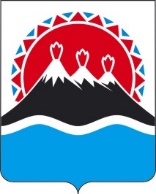 РЕГИОНАЛЬНАЯ СЛУЖБАПО ТАРИФАМ И ЦЕНАМ КАМЧАТСКОГО КРАЯПОСТАНОВЛЕНИЕОб утверждении экономически обоснованных тарифов ГУП КК «Камчаттрансфлот» на перевозку пассажиров морским транспортом в муниципальном сообщении на территории Олюторского муниципального района Камчатского края на 2024 годВ соответствии с постановлением Правительства Российской Федерации от 07.03.1995 № 239 «О мерах по упорядочению государственного регулирования цен (тарифов)», постановлениями Правительства Камчатского края от 30.03.2018 № 133-П «Об утверждении Порядка осуществления государственного регулирования цен (тарифов) в транспортном комплексе в Камчатском крае», от 19.12.2008 № 424-П «Об утверждении Положения о Региональной службе по тарифам и ценам Камчатского края», протоколом Правления Региональной службы по тарифам и ценам Камчатского края от ХХ.12.2023 № ХХХ.ПОСТАНОВЛЯЮ:1. Утвердить и ввести в действие на 2024 год экономически обоснованные тарифы ГУП КК «Камчаттрансфлот» на перевозку одного пассажира морским транспортом в муниципальном сообщении на территории Олюторского муниципального района Камчатского края в следующих размерах:1) 1 109 рублей 19 копеек (без учета НДС);2. Настоящее постановление вступает в силу с 1 января 2024 года.[Дата регистрации] № [Номер документа]г. Петропавловск-КамчатскийРуководитель[горизонтальный штамп подписи 1]М.В. Лопатникова